FORMULÁRIO F2INDICADORES DE PRODUÇÃO DO PESQUISADORPesquisador:.............................................................................................................................São Paulo, ................................................................Carimbo/Assinatura do Pesquisador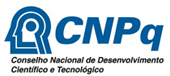 PROGRAMA INSTITUCIONAL DE BOLSAS DE INICIAÇÃO CIENTÍFICAPIBIC/CNPq-IF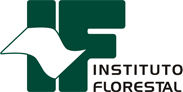 QUADRO 01. Indicadores da Produção Bibliográfica, Técnica e Artística-Cultural (últimos cinco anos)QUADRO 01. Indicadores da Produção Bibliográfica, Técnica e Artística-Cultural (últimos cinco anos)QUADRO 01. Indicadores da Produção Bibliográfica, Técnica e Artística-Cultural (últimos cinco anos)ESPECIFICAÇÃOESPECIFICAÇÃOQuantidade1.	Artigos completos publicados em periódicos nacionais 1.	Artigos completos publicados em periódicos nacionais 2.	Artigos completos publicados em periódicos internacionais 2.	Artigos completos publicados em periódicos internacionais 3. 	Livros Nacionais (autor de livro, de capítulo ou organizador)3. 	Livros Nacionais (autor de livro, de capítulo ou organizador)4. 	Livros Internacionais (autor de livro, de capítulo ou organizador)4. 	Livros Internacionais (autor de livro, de capítulo ou organizador)5. 	Artigos completos, livros e capítulos de livros no prelo5. 	Artigos completos, livros e capítulos de livros no prelo6.1 	Trabalhos Completos publicados em Anais de Congressos Científicos  Internacionais6.1 	Trabalhos Completos publicados em Anais de Congressos Científicos  Internacionais6.2	Trabalhos Completos publicados em Anais de Congressos Científicos  Nacionais6.2	Trabalhos Completos publicados em Anais de Congressos Científicos  Nacionais6.3 	Resumos expandidos em Eventos Científicos6.3 	Resumos expandidos em Eventos Científicos6.4 	Resumos simples  6.4 	Resumos simples  7. 	Orientações de Pós-Graduação e Especialização concluídas7. 	Orientações de Pós-Graduação e Especialização concluídas	7.1. Doutorado	7.2. Mestrado       7.3. Especialização8. 	Co-orientações de Pós-Graduação e Especialização concluídas8. 	Co-orientações de Pós-Graduação e Especialização concluídas	8.1. Doutorado	8.2. Mestrado       8.3. Especialização9.	Orientações de Iniciação Científica concluídas9.	Orientações de Iniciação Científica concluídas	9.1. Iniciação Científica       9.2. Trabalho de Conclusão de Curso, Orientação de Estágio de Graduação       9.3. Iniciação Científica Junior, Orientação de Nível Médio e Técnico10.	Orientações e Co-Orientações em Andamento10.	Orientações e Co-Orientações em Andamento	10.1. Orientação de Doutorado, Mestrado, Especialização	10.2. Co-orientação de Doutorado, Mestrado, Especialização       10.3. Orientação de Iniciação Científica, Conclusão de Curso, Estágio Graduação       10.4. Orientação de Iniciação Científica Junior, Nível Médio e Técnico11. Produção Técnica (laudos, pareceres, manifestações técnicas, relatório de Plano de Manejo, etc)11. Produção Técnica (laudos, pareceres, manifestações técnicas, relatório de Plano de Manejo, etc)12. Produção Artística Cultural 12. Produção Artística Cultural TOTAL DA PRODUÇÃO NO PERÍODOTOTAL DA PRODUÇÃO NO PERÍODOQUADRO 02. Resumo Anual da Produção em Periódicos Científicos (itens 1 e 2)QUADRO 02. Resumo Anual da Produção em Periódicos Científicos (itens 1 e 2)QUADRO 02. Resumo Anual da Produção em Periódicos Científicos (itens 1 e 2)QUADRO 02. Resumo Anual da Produção em Periódicos Científicos (itens 1 e 2)QUADRO 02. Resumo Anual da Produção em Periódicos Científicos (itens 1 e 2)Ano 01 – 201_Ano 02 – 201_Ano 03 – 201_Ano 04 – 201_Ano 05 – 201_QUADRO 03. Número de Projetos de Pesquisa Concluídos ou em Desenvolvimento (últimos 5 anos)QUADRO 03. Número de Projetos de Pesquisa Concluídos ou em Desenvolvimento (últimos 5 anos)QUADRO 03. Número de Projetos de Pesquisa Concluídos ou em Desenvolvimento (últimos 5 anos)QUADRO 03. Número de Projetos de Pesquisa Concluídos ou em Desenvolvimento (últimos 5 anos)ConcluídosNº de Projetos concluídos registrados no COTECEm desenvolvimentoNº de Projetos em desenv. registrados no COTEC